Abstract	21	Introduction	22	Scope of the Use Cases	33	Terms and Definitions	44	References	54.1	Normative References	54.2	Informative References	65	Use Cases	65.1	Use Case #6 – The Human-CAV Interaction AIW (HCI)	65.1.1	Use Case description	65.1.2	Reference architecture	75.1.3	Input and output data	75.1.4	AI Modules	86	Functional Requirements	96.1	Human-CAV Interaction	96.1.1	I/O Data summary	96.1.2	Audio	106.1.3	Verbal Interaction	106.1.4	Concept Expression (Face)	106.1.5	Concept Expression (Speech)	116.1.6	Emotion	116.1.7	Face identity	116.1.8	Face Objects	116.1.9	Full World Representation	116.1.10	Full World Representation commands	126.1.11	Intention	126.1.12	Meaning	126.1.13	Object Identifier	126.1.14	Speaker Identity	126.1.15	Text	126.1.16	Video	127	Data privacy	137.1	Human-CAV Interaction (HCI)	13Annex 1 – General MPAI Terminology (Normative)	14Annex 2 - Notices and Disclaimers Concerning MPAI Standards (Informative)	17Annex 3 – The Governance of the MPAI Ecosystem (Informative)	19AbstractConnected Autonomous Vehicles (CAV) is one of the 10 current MPAI standard projects. One of them is Multimodal Conversation (MPAI-MMC), a standard comprising the Conversation with Emotion and Multimodal Question Answering Use Cases and 3 Speech Translation Use Cases. For the purpose of standardisation, a CAV has been subdivided in 5 subsystems, one of then called Human-CAV Interaction (HCI) whose function is to deal with the technology-rich scenario of the ways a human and a CAV interact. MMC-HCI is the 6th MPAI-MMC Use Case.IntroductionMoving Picture, Audio and Data Coding by Artificial Intelligence (MPAI) is an international Standards Developing Organisation with the mission to develop AI-enabled data coding standards. Research has shown that data coding with AI-based technologies is generally more efficient than with existing technologies. Compression and feature-based description are notable examples of coding. In the following, Terms beginning with a capital letter are defined in Table 3 if they are specific to MPAI-MCS Standard and to Table 5 if they are common to all MPAI Standards.MPAI Application Standards enable the development of AI-based products, applications and services. The MPAI AI Framework (AIF) Standard (MPA-AIF) [2] provides the foundation on which the technologies defined by MPAI Application Standards operate.Figure 1 depicts the MPAI-AIF Reference Model. This Introduction only describes the basic processing elements called AI Modules (AIM) which make up an AI Workflow (AIW) executed in an AI Framework (AIF).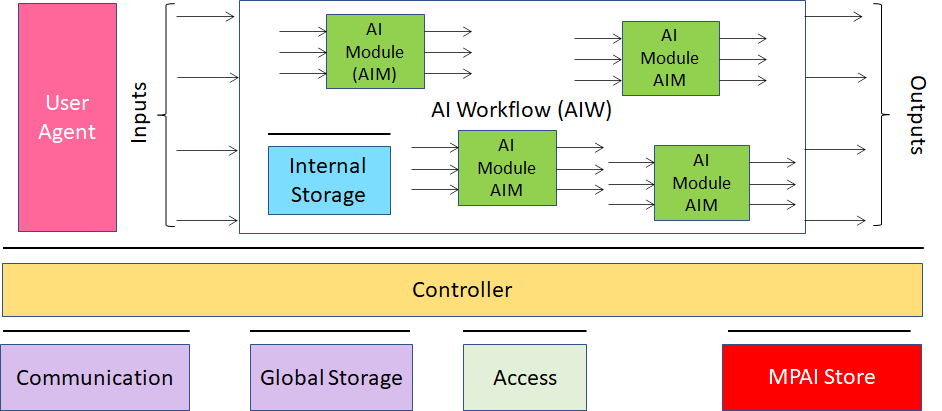 Figure 1 – The AI Framework (AIF) Reference Model and its ComponentsMPAI Application Standards normatively specify: For the AIMs: the Function, and the Semantics and Formats of the input and output data but not the internal architecture, which may be based on AI or data processing, and implemented in software, hardware or hybrid software and hardware technologies.For the AIWs: the Function, the Semantics and Formats of the input and output data, and the Topology of the Connections between and among the AIMs.MPAI defines Interoperability as the ability to replace an AIW or an AIM Implementation with a functionally equivalent AIW or AIM Implementation. An AIW executed in an AIF may have one of the following MPAI-defined Interoperability Levels:Interoperability Level 1, if the AIW is proprietary and composed of AIM with proprietary functions using any proprietary or standard data Format.Interoperability Level 2, if the AIW is composed of AIMs having all their Functions, Formats and Connections specified by an MPAI Application Standard.Interoperability Level 3, if the AIW has Interoperability Level 2, and the AIW and its AIMs are certified by an MPAI-appointed Assessor to hold the attributes of Reliability, Robustness, Replicability and Fairness – collectively called Performance.MPAI is the basic element of the MPAI Ecosystem [1] offering Users access to the promised benefits of AI with a guarantee of increased transparency, trust and reliability as the Interoperability Level of an Implementation moves from 1 to 3. Scope of the Use CasesA Connected Autonomous Vehicle (CAV) is a mechanical system capable of executing a command to move its body guided by an analysis of data produced by a range of sensors exploring the environment and information transmitted by other sources in range, e.g., CAVs and roadside units (RSU).MPAI has subdivided a CAV in 5 main subsystems: Human-CAV interaction (HCI) Recognises the human CAV rights holderResponds to humans’ commands and queries Provides extended environment representation (called Full World Representation) for humans to enjoySenses human activities during the travelActivates other subsystems as required by humans or as deemed necessary by the identified conditions.Environment Sensing Subsystem (EDS) Acquires information from the physical environment via a variety of sensorsDevelops the best environment representation (called Basic World Representation).Autonomous Motion Subsystem (AMS) Computes the Route to destinationUses different sources of information – CAV sensors, other CAVs and transmitting units – to produce a Full World RepresentationGives command that drive the CAV to the intended destination.CAV to Everything Subsystem (V2X)Teceives information from external sources, including other CAVs, other vehicles and Roadside Units (RSU).Sends information to other CAVs.Motion Actuation Subsystem (MAS) Provides environment informationActuates motion commands in the environment.The interaction of the 5 subsystems in depicted in Figure 2.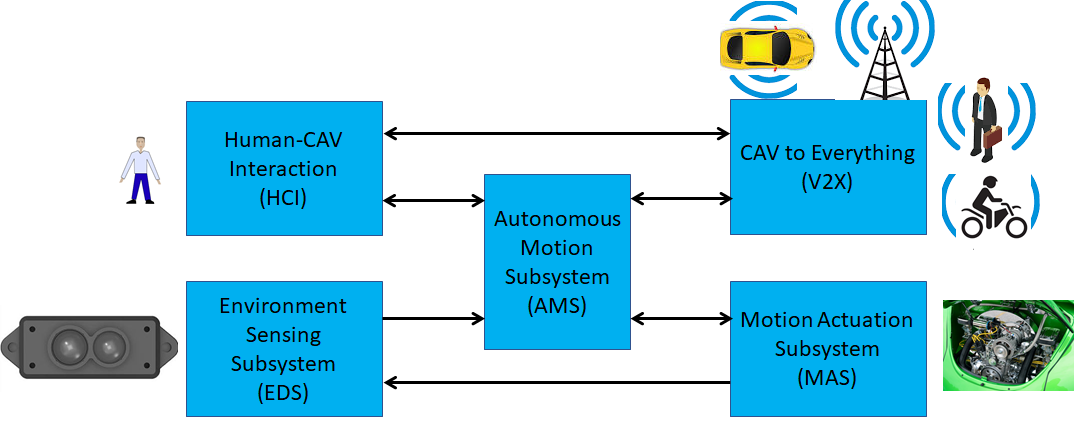 Figure 2 – The CAV subsystemsThe following high-level workflow illustrates the CAV operation envisaged by this document.A human with appropriate credentials requests the CAV, via Human-CAV Interaction, to take the human to a given place. Human-CAV Interaction authenticates the human, interprets the request and passes a command to the Autonomous Motion Subsystem.Autonomous Motion Subsystem:Requests Environment Sensing Subsystem to provide the current Pose. Computes the Route.Issues the start command.Environment Sensing Subsystem computes and sends Basic World Representations to the Autonomous Motion Subsystem. CAV to Everything Becomes aware of other CAVs and external sources (CAVs, RSU etc.).Shares the CAV’s Basic World Representation with CAVs in range. Autonomous Motion Subsystem:Receives and processes data broadcasted by external sources (CAVs, RSU etc.).Computes the Full World Representation.Shares the CAV’s Full World Representation with CAVs in range.Computes a Path.Issues commands to the Motion Actuation Subsystem to move the CAV accordingly.While the CAV moves, HumansHold conversation with Human-CAV Interaction and possibly other humans on board.Issue commands.Request views of the environment (Full World Representation) etc.Interact with other CAVs.Terms and DefinitionsThe terms used in this document whose first letter is capital have the meaning defined in Table 1.Table 1 – Table of terms and definitionsReferencesNormative ReferencesThis document references the following normative documents:Technical Specification: The Governance of the MPAI Ecosystem V1.Technical Specification: AI Framework (MPAI-AIF), MPAI document N359.Technical Specification: Technical Specification: Multimodal Conversation (MPAI-MMC) V1; published at https://mpai.community/standards/resources/1.Draft Technical Specification: Context-based Audio Enhancement (MPAI-CAE) VI, to be published at https://mpai.community/standards/resources/.Universal Coded Character Set (UCS): ISO/IEC 10646; December 2020 ISO/IEC 14496-10; Information technology – Coding of audio-visual objects – Part 10: Advanced Video Coding.ISO/IEC 23008-2; Information technology – High efficiency coding and media delivery in heterogeneous environments – Part 2: High Efficiency Video Coding.ISO/IEC 23094-1; Information technology –  General video coding – Part 1: Essential Video Coding.Informative ReferencesMPAI-CAV Use Cases and Functional Requirements WD0.4, N377\Use CasesUse Case #6 – The Human-CAV Interaction AIW (HCI)Use Case descriptionHuman-CAV Interaction operated based on the principle that the CAV is impersonated by an avatar, selected/produced by the CAV rights-holder. The visible features of the avatar are head face and torso, and the audible feature is speech that embeds as much as possible the sentiment, e.g., emotion, that would be displayed by a human driver. The CAV’s avatar is reactive to:The Environment, e.g., it can show an altered face because a human driver has done what it considers an improper action. A human, e.g., it shows an appropriate face to a human in the cabins who has made a joke.Etc.Other forms of interaction are:CAV authenticates human interacting with it.A human issues commands to a CAV, e.g.:Commands to Autonomous Motion Subsystem, e.g.: go to a Waypoint or display Full World Representation (see 5.3), etc.Other commands, e.g.: turn off air conditioning, turn on radio, call a person, open window or door, search for information etc.A human entertains a dialogue with a CAV, e.g.:CAV offers a selection of offers to human (e.g., long but safe way, short but likely to have interruptions).Human requests information, e.g.: time to destination, route conditions, weather at destination etc.Human entertains a casual conversation.A CAV monitors the passenger cabin, e.g.:Physical conditions, e.g.: temperature level, media being played, sound level, noise level, anomalous noise, etc.Passenger data, e.g.: number of passengers, ID, estimated age, destination of passengers.Passenger activity, e.g.: level of passenger activity, level of passenger-generated sound, level of passenger movement, emotion on face of passengers.Passenger-to-passenger dialogue, two passengers shake hands, or passengers hold everyday conversation.It is important to point out that, regardless of the fact that vehicles can exhibit different levels of autonomy, the exhibited autonomy should always be adjustable [1]. The system should recognise people as intelligent agents it should inform and be informed by. A CAV should be able to change its level of autonomy to one of several levels during its operation. Such an adjustment may be initiated by a human, another system, or the CAV itself. An important benefit of adjustable, user-centered autonomy is increased user acceptance of the system.Reference architectureFigure 3 represents the Human-CAV Interaction (HCI) Reference Model. The following is noted:A combination of Conversation with Emotion and Multimodal Question Answering AIMs with gesture recognition capabilities covers most Human-CAV Interaction needs. Additional AIMs can be added should new HCI interactions be required.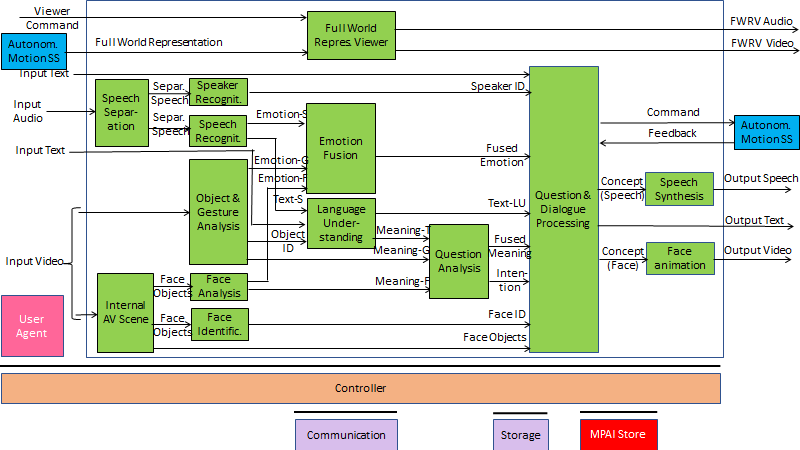 Figure 3 – Human-CAV Interaction Reference ModelThe speech of the human is separated from the audio captured from the environment; speaker and speech are recognised; meaning and emotion are extracted from speech; gesture and object information are extracted from video; human is identified, and emotion and meaning extracted from video of the face; emotions are fused; meanings are fused and intention derived to produce speech and face of the avatar interacting with humans; position of humans is computed to provide a realistic gazing. Additionally, human commands and responses from Autonomous Motion Subsystem are processed; Full World Representation is presented to let humans get a complete view of the Environment.Depending on the technology used (data processing or AI), the AIMs in Figure 3 may need to access external information, such as Knowledge Bases, to perform their functions. While not represented in Figure 3, they will be identified, if required, in the AI Modules subsection.Input and output dataTable 2 gives the input/output data of Human-CAV Interaction.Table 2 – I/O data of Human-CAV InteractionAI ModulesTable 3 gives the AI Modules of the Human-CAV Interaction depicted in Figure 3.Table 3 – AI Modules of Human-CAV interactionFunctional RequirementsThe Functional Requirements refer to the individual technologies identified as necessary to implement MPAI-CAV Use Cases belonging using AIMs operating in an MPAI-AIF AI Framework. The Functional Requirements developed in this document adhere to the following guidelines:AIMs are defined to allow implementations by multiple technologies (AI, ML, DP)DP-based AIMs need interfaces, e.g., to a Knowledge Base. AI-based AIM will typically require a learning process, however, support for this process is not included in the document. MPAI may develop further requirements covering that process in a future document.AIMs can be aggregated in larger AIMs. Consequently, some data flows of aggregated AIMs may no longer be accessible.Human-CAV InteractionI/O Data summaryFor each AIM (1st column), Table 4 gives the input (2nd column) and the output data (3rd column).Table 4 – I/O data of Human-CAV Interaction AIMsAudioMonochannel Audio is the digital representation of an analogue audio signal sampled at a frequency between 8-192 kHz with a number of bits between 8 bits/sample and 32 bits/sample and a quantisation that is linear or companded.To respondentsRespondents are invited to comment on these definitions and/or provide specific restrictions suitable to CAV-HCI.To respondentsRespondents are requested to propose a coded representation of the above commands coordinated with the requirements of the with the Autonomous Motion Subsystem Responses. Proposals of coded representation of additional commands are welcome.Verbal InteractionSome commands given to the Autonomous Motion Subsystem are:Go to a Waypoint.How long does it take to get there.Park close to a Waypoint.Drive faster.Drive slowly.Display Full World Representation.Some of the responses of the Autonomous Motion Subsystem are:Enumeration of possible routes with major features of each route.Enumeration of possible parking places with major features of each place.Announcement of obstacles preventing the expeditious accomplishment of the Command.Announcement that the desired Waypoint has been reached.To respondentsRespondents are requested to propose a coded representation of the above Commands/Responses. Proposals of coded representation of additional responses are welcome.Concept Expression (Face)MPAI-MMC [3] specifies a Lips Animation format.To RespondentsIn this call, MPAI is looking for a technology that can animate head and face of the avatar with the purpose to represent: Motion of head when speaking.Motion of face muscles and eyeballs.Turning of gaze to a particular person.Emotion of the associated spoken sentence.Meaning of the associated spoken sentence.Concept Expression (Speech)MPAI-MMC [3] specifies Text With Emotion as Reply (speech) format.To RespondentsRespondents are requested to propose a “Concept to Speech” format with the following requirements:Capability to represent Emotions varying in time in the synthesised Speech.Capability to represent Meanings varying in time in the CAV reply.EmotionMPAI-MMC [3] specifies an extensible 3-level Basic Emotion Set.To respondentsRespondents are requested to comment on the suitability of the technology standardised in [3] for the purpose of supporting human dialogue with a CAV. In case this is considered unsuitable, respondents are requested to motivate their assessment and provide an extension of the MPAI Basic Emotion Set or a new solution.Face identityThe Face Identity AIM shall be able to represent the identity of a limited number of faces.To respondentsRespondents are requested to propose a face identification system suitable for a limited number of faces.Proposals of a face identification usable in the context of a company renting CAVs to customers are welcome.Face ObjectsIn order for the  HCI Subsystem to have a full understanding of what is happening in the passenger cabin (e.g., to have a more natural audio-visual interaction with the passengers, recording of what happened in the cabin etc.), the HCI Subsystem needs to represent the data acquired from the cabin. The current use is:To extract the face of a passenger for the purpose of extracting Emotion and Identity.To determine the exact location of a passenger in the cabin in order to animate the CAV’s Avatar Face in such a way that the Avatar gazes into the eyes of the passenger it is talking to.To respondentsRespondents are invited to propose a Face Objects format satisfying the above requirements to be used as input to Face Analysis, Face Identification and Question and Dialogue Processing.Full World RepresentationThe Full World Representation requirements are developed in the context of Autonomous Motion Subsystem requirements.To respondentsRespondents are invited to comment.Full World Representation commandsThe requirements of FWR interaction will be developed once the FWR requirements are defined.To respondentsRespondents are invited to comment.IntentionMPAI-MMC [3] specifies a digital representation format for Intention.To respondentsRespondents are requested to comment on the suitability of the technology standardised in [3] for CAV purposes. MeaningMPAI-MMC [3] specifies a digital representation format for Meaning.To respondentsRespondents are requested to comment on the suitability of the technology standardised in [3] for CAV purposes. Object IdentifierMPAI-MMC [3] specifies a digital representation format for Object Identifier to be used to identify objects held in the hand of a person.To respondentsRespondents are requested to comment on the suitability of the technology standardised in [3] for CAV purposes. Speaker IdentityThe current Speaker Identity requirements demand the ability to identify a limited number of Speakers.To respondentsRespondents are requested to propose a Speaker Identification methods suitable for a limited number of speakers.Proposals of a Speaker Identification method usable in a content of a company renting CAVs to customers are welcome.TextMPAI-MMC [3] specifies ISO/IEC 10646, Information technology – Universal Coded Character Set (UCS) [5] as digital Text representation to support most languages in use.To respondentsRespondents are invited to comment on this choice.VideoVideo is intended for use in the passenger cabin. MPAI-MMC [3] specifies Video as:Pixel shape: squareBit depth: 8 or 10 bits/pixelAspect ratio: 4/3 or 16/9640 < # of horizontal pixels < 1920480 < # of vertical pixels < 1080Frame frequency 50-120 HzScanning: progressiveColorimetry: ITU-R BT709 or BT2020 Colour format: RGB or YUVCompression, either: Uncompressed; Compressed according to one of the following standards: MPEG-4 AVC [6], MPEG-H HEVC [7], MPEG-5 EVC [8]To respondentsRespondents are invited to comment on MPAI’s choice for 2D Video.Respondents are also requested to propose a data format for an array of cameras having video+depth as the baseline format or other 3D Video data formats.Data privacyA CAV can generate or acquire data for which privacy is an important characteristic. Here are some of the functions potentially affected by data privacy or that are liable to become accessible to authorities, e.g., police and judiciary.Human-CAV Interaction (HCI)By having interactions with humans, HCI becomes aware of potentially sensitive information, e.g.:Result of monitoring the passenger cabin.Minute requests from humans, e.g., go to a way point, display Full World Representation, turn off air conditioning, etc.Dialogue with humanAnnex 1 – General MPAI Terminology (Normative)The Terms used in this standard whose first letter is capital and are not already included in Table 1 are defined in Table 5.Table 5 – MPAI-wide TermsAnnex 2 - Notices and Disclaimers Concerning MPAI Standards (Informative)The notices and legal disclaimers given below shall be borne in mind when downloading and using approved MPAI Standards.In the following, “Standard” means the collection of four MPAI-approved and published documents: “Technical Specification”, “Reference Software” and “Conformance Testing” and, where applicable, “Performance Testing”.Life cycle of MPAI StandardsMPAI Standards are developed in accordance with the MPAI Statutes. An MPAI Standard may only be developed when a Framework Licence has been adopted. MPAI Standards are developed by especially established MPAI Development Committees who operate on the basis of consensus, as specified in Annex 1 of the MPAI Statutes. While the MPAI General Assembly and the Board of Directors administer the process of the said Annex 1, MPAI does not independently evaluate, test, or verify the accuracy of any of the information or the suitability of any of the technology choices made in its Standards.MPAI Standards may be modified at any time by corrigenda or new editions. A new edition, however, may not necessarily replace an existing MPAI standard. Visit the web page to determine the status of any given published MPAI Standard.Comments on MPAI Standards are welcome from any interested parties, whether MPAI members or not. Comments shall mandatorily include the name and the version of the MPAI Standard and, if applicable, the specific page or line the comment applies to. Comments should be sent to the MPAI Secretariat. Comments will be reviewed by the appropriate committee for their technical relevance. However, MPAI does not provide interpretation, consulting information, or advice on MPAI Standards. Interested parties are invited to join MPAI so that they can attend the relevant Development Committees.Coverage and Applicability of MPAI StandardsMPAI makes no warranties or representations concerning its Standards, and expressly disclaims all warranties, expressed or implied, concerning any of its Standards, including but not limited to the warranties of merchantability, fitness for a particular purpose, non-infringement etc. MPAI Standards are supplied “AS IS”.The existence of an MPAI Standard does not imply that there are no other ways to produce and distribute products and services in the scope of the Standard. Technical progress may render the technologies included in the MPAI Standard obsolete by the time the Standard is used, especially in a field as dynamic as AI. Therefore, those looking for standards in the Data Compression by Artificial Intelligence area should carefully assess the suitability of MPAI Standards for their needs.IN NO EVENT SHALL MPAI BE LIABLE FOR ANY DIRECT, INDIRECT, INCIDENTAL, SPECIAL, EXEMPLARY, OR CONSEQUENTIAL DAMAGES (INCLUDING, BUT NOT LIMITED TO: THE NEED TO PROCURE SUBSTITUTE GOODS OR SERVICES; LOSS OF USE, DATA, OR PROFITS; OR BUSINESS INTERRUPTION) HOWEVER CAUSED AND ON ANY THEORY OF LIABILITY, WHETHER IN CONTRACT, STRICT LIABILITY, OR TORT (INCLUDING NEGLIGENCE OR OTHERWISE) ARISING IN ANY WAY OUT OF THE PUBLICATION, USE OF, OR RELIANCE UPON ANY STANDARD, EVEN IF ADVISED OF THE POSSIBILITY OF SUCH DAMAGE AND REGARDLESS OF WHETHER SUCH DAMAGE WAS FORESEEABLE.MPAI alerts users that practicing its Standards may infringe patents and other rights of third parties. Submitters of technologies to this standard have agreed to licence their Intellectual Property according to their respective Framework Licences.Users of MPAI Standards should consider all applicable laws and regulations when using an MPAI Standard. The validity of Conformance Testing is strictly technical and refers to the correct implementation of the MPAI Standard. Moreover, positive Performance Assessment of an implementation applies exclusively in the context of the MPAI Governance and does not imply compliance with any regulatory requirements in the context of any jurisdiction. Therefore, it is the responsibility of the MPAI Standard implementer to observe or refer to the applicable regulatory requirements. By publishing an MPAI Standard, MPAI does not intend to promote actions that are not in compliance with applicable laws, and the Standard shall not be construed as doing so. In particular, users should evaluate MPAI Standards from the viewpoint of data privacy and data ownership in the context of their jurisdictions.Implementers and users of MPAI Standards documents are responsible for determining and complying with all appropriate safety, security, environmental and health and all applicable laws and regulations.CopyrightMPAI draft and approved standards, whether they are in the form of documents or as web pages or otherwise, are copyrighted by MPAI under Swiss and international copyright laws. MPAI Standards are made available and may be used for a wide variety of public and private uses, e.g., implementation, use and reference, in laws and regulations and standardisation. By making these documents available for these and other uses, however, MPAI does not waive any rights in copyright to its Standards. For inquiries regarding the copyright of MPAI standards, please contact the MPAI Secretariat.The Reference Software of an MPAI Standard is released with the MPAI Modified Berkeley Software Distribution licence. However, implementers should be aware that the Reference Software of an MPAI Standard may reference some third party software that may have a different licence.Annex 3 – The Governance of the MPAI Ecosystem (Informative)Level 1 InteroperabilityWith reference to Figure 1, MPAI issues and maintains a standard – called MPAI-AIF – whose components are:An environment called AI Framework (AIF) running AI Workflows (AIW) composed of interconnected AI Modules (AIM) exposing standard interfaces.A distribution system of AIW and AIM Implementation called MPAI Store from which an AIF Implementation can download AIWs and AIMs.Level 2 InteroperabilityIn a Level 2 Implementation, the AIW must be an Implementation of an MPAI Use Case and the AIMs must conform with an MPAI Application Standard. Level 3 InteroperabilityMPAI does not generally set standards on how and with what data an AIM should be trained. This is an important differentiator that promotes competition leading to better solutions. However, the performance of an AIM is typically higher if the data used for training are in greater quantity and more in tune with the scope. Training data that have large variety and cover the spectrum of all cases of interest in breadth and depth typically lead to Implementations of higher “quality”.For Level 3, MPAI normatively specifies the process, the tools and the data or the characteristics of the data to be used to Assess the Grade of Performance of an AIM or an AIW. The MPAI ecosystemThe following is a high-level description of the MPAI ecosystem operation applicable to fully conforming MPAI implementations: MPAI establishes and controls the not-for-profit MPAI Store (step 1).MPAI appoints Performance Assessors (step 2).MPAI publishes Standards (step 3).Implementers submit Implementations to Performance Assessors (step 4).If the Implementation Performance is acceptable, Performance Assessors inform Implementers (step 5a) and MPAI Store (step 5b).Implementers submit Implementations to the MPAI Store (step 6); The Store Tests Conformance and security of the Implementation.Users download Implementations (step 7).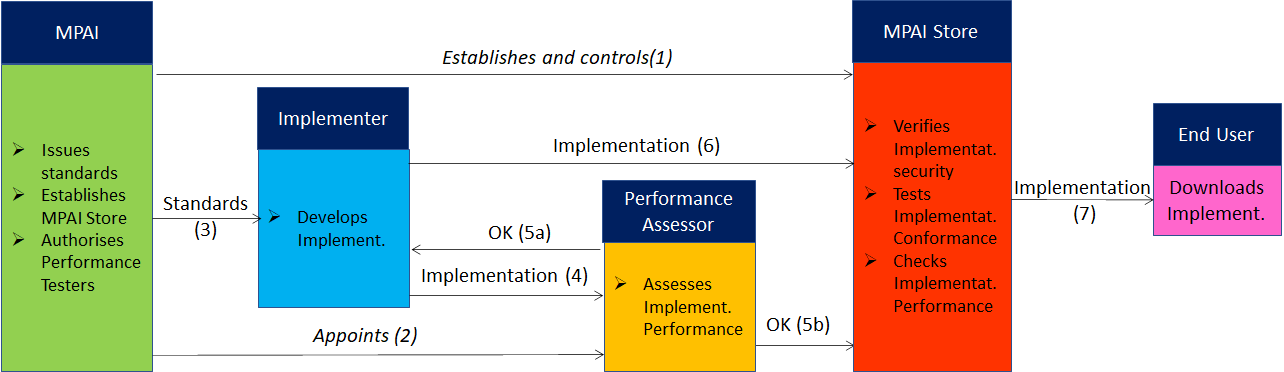 Figure 4 – The MPAI ecosystem operationMoving Picture, Audio and Data Coding by Artificial Intelligencewww.mpai.communityPublic DocumentPublic DocumentN4112021/10/27SourceRequirements (CAV), MMC-DCTitleMMC-HCI Use Case and Functional Requirements WD0.2TargetMPAI-12TermDefinitionBasic World RepresentationA description of the Environment based on the CAV sensors and an Offline Map.CommandHigh-level instructions whose execution allows a CAV to reach a Goal.Connected Autonomous VehicleA vehicle capable to autonomously reach an assigned target by understanding human utterances, planning a route, sensing and interpreting the environment, exchanging information with other CAVs and acting on the CAV’s motion subsystem.Decision horizonThe estimated time between the current state and the Goal.EmotionAn attribute that indicates an emotion out of a finite set of EmotionsEmotion GradeThe intensity of an EmotionEmotion RecognitionAn AIM that decides the final Emotion out of Emotions from different sourcesEnvironmentThe portion of the world within the Decision horizon.Full World RepresentationA representation of the Environment using the CAV’s and other CAVs’ Basic World Representations.GoalThe planned State at a future time. IntentionIntention is the result of a question analysis that denotes information on the input question.Language UnderstandingAn AIM that analyses natural language as Text to produce its meaning and emotion included in the textMeaningInformation extracted from the input text such as syntactic and semantic informationOffline MapAn offline-created map of a location and associated metadata.Question AnalysisAn AIM that analyses the meaning of a question sentence and determines its Intention Question AnsweringAn AIM that analyses the user’s question and produces a reply based on the user’s Intention Speech Recognition An AIM that converts speech to TextSpeech SynthesisAn AIM that converts Text or concept to speechStatePose, Velocity and Acceleration of a CAV at a given time.TextA collection of characters drawn from a finite alphabetTranslationAn AIM that converts Text in a source language to Text in a target languageVideo analysisAn AIM that extracts features from videoWay PointA point 𝑤𝑖 given as a coordinate pair (𝑥𝑖, 𝑦𝑖), in an Offline MapInput dataFromCommentAudioUser OutdoorUser authenticationUser commandTextUser OutdoorUser authenticationUser commandTextPassenger CabinSocial life of userCommands or interaction with CAVAudioPassenger CabinUser’s social life Commands or interaction with CAVVideoPassenger CabinSocial life of userCommands or interaction with CAVFull World RepresentationAutonomous Motion SSFor processing by FWR ViewerOutput dataToCommentsTextAutonomous Motion SSCommands to be executedSynthetic SpeechPassenger CabinCAV’s response to passengersSynthetic FacePassenger CabinCAV’s response to passengersFull World RepresentationPassenger CabinFor passengers to view external world AIMFunctionSpeech detection and separationSeparates relevant speech vs non-speech signalsDetects request for dialogue.Speaker identificationRecognises speaker.Speech recognitionAnalyses the speech input.Generates text and emotion output.Object and gesture analysis Analyses video to identify object.Produces the ID of the object in focus.Analyses video.Produces motion and meaning of gesture.Face recognitionAnalyses the video of the face of a human.Recognises the human’s identity.Face analysisAnalyses the video of the face of a human.Extracts emotion and meaning.Language understandingAnalyses natural language expressed as text using a language model (embedded in AIM).Produces the meaning of the text.Identifies Object ID.Emotion recognitionProduces Final Emotion by fusing Emotions from Speech, Face and Gesture.Question analysisFuses Meanings of Speech, Face and GestureAnalyses the meaning of the sentence.Determines the Intention.Outputs Final Meaning.Question & dialog processingReceives Speaker ID and Face ID.If speaker ID and face ID match, then:Produces a command to Autonomous Motion SSAnalyses user’s emotion, intention, meaning and/or question, text.Produces Concept (speech) and Concept (face).Else, responds appropriately.Speech synthesisConverts Concept (Speech) to Output Speech.Face animationConverts Concept (Face) to Output Video.Full World Representation ViewerReceives Full World Representation (FWR)Presents a FWR view as instructed by human via FWR Commands.AIMInput DataOutput DataSpeech SeparationInput AudioSeparated SpeechInternal AV SceneInput VideoFace ObjectsSpeaker RecognitionSeparated SpeechSpeaker IDSpeech RecognitionSeparated SpeechEmotion (Speech)Text (Speech)Object and Gesture AnalysisInput VideoObject IDEmotion (Gesture)Meaning (Gesture)Face AnalysisFace ObjectsEmotion (Face)Meaning (Face)Face IdentificationFace ObjectsFace IDFull World Representation ViewerFull World RepresentationViewer Command FWRV AudioFWRV VideoEmotion FusionEmotion (Speech)Emotion (Face)Emotion (Gesture)Fused EmotionLanguage UnderstandingText (Speech)Input TextObject IDText  (Language Understanding)Meaning (Text)Question analysisMeaning (Text)Meaning (Gesture)Meaning (Face)Fused MeaningIntentionQuestion and dialogue processingInput TextSpeaker IDFused emotionText (Speech)Fused MeaningIntentionFace IDFace ObjectsCommand/RequestFeedback/ResponseConcept (Speech)Output TextConcept (Face)Speech synthesisConcept (Speech)Output SpeechFace animationConcept (face)Output VideoTermDefinitionAccessStatic or slowly changing data that are required by an application such as domain knowledge data, data models, etc.AI Framework (AIF)The environment where AIWs are executed.AI Workflow (AIW)An organised aggregation of AIMs implementing a Use Case receiving AIM-specific Inputs and producing AIM-specific Outputs according to its Function.AI Module (AIM)A processing element receiving AIM-specific Inputs and producing AIM-specific Outputs according to according to its Function.Application Standard An MPAI Standard designed to enable a particular application domain.ChannelA connection between an output port of an AIM and an input port of an AIM. The term “connection” is also used as synonymous.CommunicationThe infrastructure that implements message passing between AIMsComponentOne of the 7 AIF elements: Access, Communication, Controller, Internal Storage, Global Storage, MPAI Store, and User AgentConformanceThe attribute of an Implementation of being a correct technical Implementation of a Technical Specification.Conformance TesterAn entity authorised by MPAI to Test the Conformance of an Implementation.Conformance TestingThe normative document specifying the Means to Test the Conformance of an Implementation.Conformance Testing MeansProcedures, tools, data sets and/or data set characteristics to Test the Conformance of an Implementation.ConnectionA channel connecting an output port of an AIM and an input port of an AIM.ControllerA Component that manages and controls the AIMs in the AIF, so that they execute in the correct order and at the time when they are neededData FormatThe standard digital representation of data.Data SemanticsThe meaning of data.EcosystemThe ensemble of the following actors: MPAI, MPAI Store, Implementers, Conformance Testers, Performance Testers and Users of MPAI-AIF Implementations as needed to enable an Interoperability Level.ExplainabilityThe ability to trace the output of an Implementation back to the inputs that have produced it.FairnessThe attribute of an Implementation whose extent of applicability can be assessed by making the training set and/or network open to testing for bias and unanticipated results.FunctionThe operations effected by an AIW or an AIM on input data.Global StorageA Component to store data shared by AIMs.Internal StorageA Component to store data of the individual AIMs.IdentifierA name that uniquely identifies an Implementation.ImplementationAn embodiment of the MPAI-AIF Technical Specification, orAn AIW or AIM of a particular Level (1-2-3) conforming with a Use Case of an MPAI Application Standard.InteroperabilityThe ability to functionally replace an AIM with another AIM having the same Interoperability LevelInteroperability LevelThe attribute of an AIW and its AIMs to be executable in an AIF Implementation and to: Be proprietary (Level 1)Pass the Conformance Testing (Level 2) of an Application Standard`Pass the Performance Testing (Level 3) of an Application Standard.Knowledge BaseStructured and/or unstructured information made accessible to AIMs via MPAI-specified interfacesMessageA sequence of Records transported by Communication through Channels.NormativityThe set of attributes of a technology or a set of technologies specified by the applicable parts of an MPAI standard.PerformanceThe attribute of an Implementation of being Reliable, Robust, Fair and Replicable.Performance AssessmentThe normative document specifying the procedures, the tools, the data sets and/or the data set characteristics to Assess the Grade of Performance of an Implementation.Performance Assessment MeansProcedures, tools, data sets and/or data set characteristics to Assess the Performance of an Implementation.Performance AssessorAn entity authorised by MPAI to Assess the Performance of an Implementation in a given Application domainProfileA particular subset of the technologies used in MPAI-AIF or an AIW of an Application Standard and, where applicable, the classes, other subsets, options and parameters relevant to that subset.RecordA data structure with a specified structureReference ModelThe AIMs and theirs Connections in an AIW.Reference SoftwareA technically correct software implementation of a Technical Specification containing source code, or source and compiled code. ReliabilityThe attribute of an Implementation that performs as specified by the Application Standard, profile and version the Implementation refers to, e.g., within the application scope, stated limitations, and for the period of time specified by the Implementer.ReplicabilityThe attribute of an Implementation whose Performance, as Assessed by a Performance Assessor, can be replicated, within an agreed level, by another Performance Assessor.RobustnessThe attribute of an Implementation that copes with data outside of the stated application scope with an estimated degree of confidence.Service ProviderAn entrepreneur who offers an Implementation as a service (e.g., a recommendation service) to Users.StandardThe ensemble of Technical Specification, Reference Software, Conformance Testing and Performance Assessment of an MPAI application Standard. Technical Specification(Framework) the normative specification of the AIF.(Application) the normative specification of the set of AIWs belonging to an application domain along with the AIMs required to Implement the AIWs that includes:The formats of the Input/Output data of the AIWs implementing the AIWs.The Connections of the AIMs of the AIW.The formats of the Input/Output data of the AIMs belonging to the AIW.Testing LaboratoryA laboratory accredited by MPAI to Assess the Grade of  Performance of Implementations. Time BaseThe protocol specifying how Components can access timing informationTopologyThe set of AIM Connections of an AIW.Use CaseA particular instance of the Application domain target of an Application Standard.UserA user of an Implementation.User AgentThe Component interfacing the user with an AIF through the ControllerVersionA revision or extension of a Standard or of one of its elements.Zero TrustImplementers’ benefitsUpload to the MPAI Store and have globally distributed Implementations ofAIFs conforming to MPAI-AIF.AIWs and AIMs performing proprietary functions executable in AIF. Users’ benefitsRely on Implementations that have been tested for security.MPAI StoreTests the Conformance of Implementations to MPAI-AIF.Verifies Implementations’ security, e.g., absence of malware.Indicates unambiguously that Implementations are Level 1.Implementers’ benefitsUpload to the MPAI Store and have globally distributed Implementations ofAIFs conforming to MPAI-AIF.AIWs and AIMs conforming to MPAI Application Standards.Users’ benefitsRely on Implementations of AIWs and AIMs whose Functions have been reviewed during standardisation. Have a degree of Explainability of the AIW operation because the AIM Functions and the data  Formats are known. Market’s benefitsOpen AIW and AIM markets foster competition leading to better products. Competition of AIW and AIM Implementations fosters AI innovation.MPAI Store’s roleTests Conformance of Implementations with the relevant MPAI Standard.Verifies Implementations’ security.Indicates unambiguously that Implementations are Level 2.Implementers’ benefitsMay claim their Implementations have passed Performance Assessment.Users’ benefitsGet assurance that the Implementation being used performs correctly, e.g., it has been properly trained.Market’s benefitsImplementations’ Performance Grades stimulate the development of more Performing AIM and AIW Implementations.MPAI Store’s roleVerifies the Implementations’ security Indicates unambiguously that Implementations are Level 3.